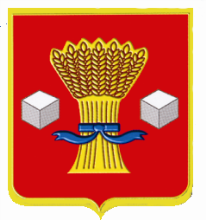 АдминистрацияСветлоярского муниципального района Волгоградской областиПОСТАНОВЛЕНИЕот 02.03.2021                    № 323В соответствии с Федеральными законами от 06.10.2003 № 131-ФЗ «Об общих принципах организации местного самоуправления в Российской Федерации», от 27.07.2010 № 210-ФЗ «Об организации предоставления государственных и муниципальных услуг», от 30.12.2020 № 494-ФЗ «О внесении изменений в Градостроительный кодекс Российской Федерации и отдельные законодательные акты Российской Федерации в целях обеспечения комплексного развития территорий», руководствуясь Уставом Светлоярского муниципального района Волгоградской области, п о с т а н о в л я ю:Внести в административный регламент предоставления муниципальной услуги «Продажа земельных участков, находящихся в муниципальной собственности Светлоярского муниципального района Волгоградской области, в муниципальной собственности Светлоярского городского поселения Светлоярского муниципального района Волгоградской области, и земельных участков, государственная собственность на которые не разграничена, расположенных на территории Светлоярского муниципального района Волгоградской области, без проведения торгов», утвержденный постановлением администрации Светлоярского муниципального района Волгоградской области от 04.12.2019 № 2494, изменения согласно приложению к настоящему постановлению.Отделу по муниципальной службе, общим и кадровым вопросам администрации Светлоярского муниципального района Волгоградской области (Иванова Н.В.):- направить настоящее постановление для опубликования в районной газете «Восход»;- разместить настоящее постановление в сети «Интернет» на официальном сайте Светлоярского муниципального района Волгоградской области. 3. Настоящее постановление вступает в силу с момента его опубликования. 4. Контроль над исполнением настоящего постановления возложить на заместителя главы Светлоярского муниципального района Волгоградской области Подхватилину О.И.Глава муниципального района                                                           Т.В. РаспутинаЛемешко И.А.Внесение изменений в административный регламент предоставления муниципальной услуги «Продажа земельных участков, находящихся в муниципальной собственности Светлоярского муниципального района Волгоградской области, в муниципальной собственности Светлоярского городского поселения Светлоярского муниципального района Волгоградской области, и земельных участков, государственная собственность на которые не разграничена, расположенных на территории Светлоярского муниципального района Волгоградской области, без проведения торгов»1. пункт 1.2. изложить в новой редакции:«1.2. Заявителями на получение муниципальной услуги являются физические и юридические лица, а также их представители, действующие на основании полномочий, определенных в соответствии с законодательством Российской Федерации. Договор купли-продажи земельного участка заключается без проведения торгов в случае предоставления:- земельных участков, образованных из земельного участка, предоставленного по договору аренды или договору безвозмездного пользования в целях комплексного освоения, развития территории, заключенных в соответствии с Федеральным законом от 24 июля 2008 года № 161-ФЗ «О содействии развитию жилищного строительства (пп. 1.1 п. 2 ст. 39.3 ЗК РФ);- земельных участков, образованных из земельного участка, предоставленного садоводческому или огородническому некоммерческому товариществу, за исключением земельных участков общего назначения, членам такого товарищества (пп.3 п. 2 ст. 39.3 ЗК РФ);- земельных участков, на которых расположены здания, сооружения, собственникам таких зданий, сооружений либо помещений в них в случаях, предусмотренных статьей 39.20 Земельного Кодекса (пп.6 п. 2 ст. 39.3 ЗК РФ);- земельных участков, находящихся в постоянном (бессрочном) пользовании юридических лиц, указанным юридическим лицам, за исключением лиц, указанных в пункте 2 статьи 39.9 Земельного Кодекса (пп. 7 п. 2 ст. 39.3 ЗК РФ);- земельных участков крестьянскому (фермерскому) хозяйству или сельскохозяйственной организации в случаях, установленных Федеральным законом «Об обороте земель сельскохозяйственного назначения» (пп.8 п. 2 ст. 39.3 ЗК РФ);- земельных участков, предназначенных для ведения сельскохозяйственного производства и переданных в аренду гражданину или юридическому лицу, этому гражданину или этому юридическому лицу по истечении трех лет с момента заключения договора аренды с этим гражданином или этим юридическим лицом либо передачи прав и обязанностей по договору аренды земельного участка этому гражданину или этому юридическому лицу при условии отсутствия у уполномоченного органа информации о выявленных в рамках государственного земельного надзора и неустраненных нарушениях законодательства Российской Федерации при использовании такого земельного участка в случае, если этим гражданином или этим юридическим лицом заявление о заключении договора купли-продажи такого земельного участка без проведения торгов подано до дня истечения срока указанного договора аренды земельного участка (пп. 9 п. 2 ст. 39.3 ЗК РФ);- земельных участков гражданам для индивидуального жилищного строительства, ведения личного подсобного хозяйства в границах населенного пункта, садоводства, гражданам или крестьянским (фермерским) хозяйствам для осуществления крестьянским (фермерским) хозяйством его деятельности в соответствии со статьей 39.18 Земельного Кодекса (пп. 10 п. 2 ст. 39.3 ЗК РФ).2. подпункт 7 пункта 2.6.1.2 изложить в новой редакции:«7) документы, подтверждающие право заявителя на приобретение земельного участка без проведения торгов:».3. пункт 2.6.3 изложить в новой редакции:«"2.6.3. Перечень документов (информации), которые заявитель вправе представить по собственной инициативе.Заявитель вправе представить в уполномоченный орган по собственной инициативе следующие документы (информацию):В случае если заявитель не представил указанные  документы (информацию) по собственной инициативе, данные документы (информацию) уполномоченный орган самостоятельно запрашивает и получает в рамках межведомственного информационного взаимодействия.Выписка из ЕГРН об объекте недвижимости (об испрашиваемом земельном участке) не прилагается к заявлению о приобретении прав на земельный участок и не запрашивается уполномоченным органом посредством межведомственного информационного взаимодействия при предоставлении земельного участка с предварительным согласованием предоставления земельного участка в случае, если испрашиваемый земельный участок предстоит образовать. В случае если право на здание, сооружение, объект незавершенного строительства считается возникшим в силу федерального закона вне зависимости от момента государственной регистрации этого права в ЕГРН, то выписка из ЕГРН об объекте недвижимости (о здании, сооружении или об объекте незавершенного строительства, расположенном на испрашиваемом земельном участке) не прилагается к заявлению о приобретении прав на земельный участок и не запрашивается уполномоченным органом посредством межведомственного информационного взаимодействия».О внесении изменений в административный регламент предоставления муниципальной услуги «Продажа земельных участков, находящихся в муниципальной собственности Светлоярского муниципального района Волгоградской области, в муниципальной собственности Светлоярского городского поселения Светлоярского муниципального района Волгоградской области, и земельных участков, государственная собственность на которые не разграничена, расположенных на территории Светлоярского муниципального района Волгоградской области, без проведения торгов», утвержденный постановлением администрации Светлоярского муниципального района Волгоградской области от 04.12.2019 № 2494Приложениек постановлению администрации Светлоярского муниципального района Волгоградской областиот ___________ 2021 № ___N п/п Основание предоставления земельного участка без проведения торгов Вид права, на котором осуществляется предоставление земельного участка бесплатно или за плату Заявитель Земельный участок Документы, подтверждающие право заявителя на приобретение земельного участка без проведения торгов и прилагаемые к заявлению о приобретении прав на земельный участок (документы представляются (направляются) в подлиннике (в копии, если документы являются общедоступными) либо в копиях, заверяемых должностным лицом органа исполнительной власти или органа местного самоуправления, принимающим заявление о приобретении прав на земельный участок) 1. Подпункт 1.1 пункта 2 статьи 39.3 Земельного кодекса Российской Федерации (далее - Земельный кодекс) В собственность за плату Лицо, с которым заключен договор о комплексном освоении территории Земельный участок, образованный из земельного участка, предоставленного в аренду для комплексного освоения территории * Выписка из Единого государственного реестра недвижимости (далее - ЕГРН) об объекте недвижимости (об испрашиваемом земельном участке)1. Подпункт 1.1 пункта 2 статьи 39.3 Земельного кодекса Российской Федерации (далее - Земельный кодекс) В собственность за плату Лицо, с которым заключен договор о комплексном освоении территории Земельный участок, образованный из земельного участка, предоставленного в аренду для комплексного освоения территории * Утвержденный проект планировки и утвержденный проект межевания территории 1. Подпункт 1.1 пункта 2 статьи 39.3 Земельного кодекса Российской Федерации (далее - Земельный кодекс) В собственность за плату Лицо, с которым заключен договор о комплексном освоении территории Земельный участок, образованный из земельного участка, предоставленного в аренду для комплексного освоения территории * Выписка из Единого государственного реестра юридических лиц (далее - ЕГРЮЛ) о юридическом лице, являющемся заявителем2. Подпункт 3 пункта 2 статьи 39.3 Земельного кодекса  В собственность за плату Член садоводческого некоммерческого товарищества (СНТ) или огороднического некоммерческого товарищества (ОНТ) Садовый земельный участок или огородный земельный участок, образованный из земельного участка, предоставленного СНТ или ОНТ * Документ о предоставлении исходного земельного участка СНТ или ОНТ, за исключением случаев, если право на исходный земельный участок зарегистрировано в ЕГРН2. Подпункт 3 пункта 2 статьи 39.3 Земельного кодекса  В собственность за плату Член садоводческого некоммерческого товарищества (СНТ) или огороднического некоммерческого товарищества (ОНТ) Садовый земельный участок или огородный земельный участок, образованный из земельного участка, предоставленного СНТ или ОНТ * Утвержденный проект межевания территории2. Подпункт 3 пункта 2 статьи 39.3 Земельного кодекса  В собственность за плату Член садоводческого некоммерческого товарищества (СНТ) или огороднического некоммерческого товарищества (ОНТ) Садовый земельный участок или огородный земельный участок, образованный из земельного участка, предоставленного СНТ или ОНТ * Выписка из ЕГРН об объекте недвижимости (об испрашиваемом земельном участке)2. Подпункт 3 пункта 2 статьи 39.3 Земельного кодекса  В собственность за плату Член садоводческого некоммерческого товарищества (СНТ) или огороднического некоммерческого товарищества (ОНТ) Садовый земельный участок или огородный земельный участок, образованный из земельного участка, предоставленного СНТ или ОНТ * Выписка из ЕГРЮЛ в отношении СНТ и ОНТ3. Подпункт 6 пункта 2 статьи 39.3 Земельного кодекса В собственность за плату Собственник здания, сооружения либо помещения в здании, сооружении Земельный участок, на котором расположено здание, сооружение * Выписка из ЕГРН об объекте недвижимости (об испрашиваемом земельном участке)3. Подпункт 6 пункта 2 статьи 39.3 Земельного кодекса В собственность за плату Собственник здания, сооружения либо помещения в здании, сооружении Земельный участок, на котором расположено здание, сооружение * Выписка из ЕГРН об объекте недвижимости (о здании и (или) сооружении, расположенном(ых) на испрашиваемом земельном участке)3. Подпункт 6 пункта 2 статьи 39.3 Земельного кодекса В собственность за плату Собственник здания, сооружения либо помещения в здании, сооружении Земельный участок, на котором расположено здание, сооружение * Выписка из ЕГРН об объекте недвижимости (о помещении в здании, сооружении, расположенном на испрашиваемом земельном участке, в случае обращения собственника помещения)* Выписка из ЕГРЮЛ о юридическом лице, являющемся заявителем* Выписка из Единого государственного реестра индивидуальных предпринимателей (далее - ЕГРИП) об индивидуальном предпринимателе, являющемся заявителем4. Подпункт 7 пункта 2 статьи 39.3 Земельного кодекса  В собственность за плату Юридическое лицо, использующее земельный участок на праве постоянного (бессрочного) пользования Земельный участок, принадлежащий юридическому лицу на праве постоянного (бессрочного) пользования * Выписка из ЕГРН об объекте недвижимости (об испрашиваемом земельном участке)4. Подпункт 7 пункта 2 статьи 39.3 Земельного кодекса  В собственность за плату Юридическое лицо, использующее земельный участок на праве постоянного (бессрочного) пользования Земельный участок, принадлежащий юридическому лицу на праве постоянного (бессрочного) пользования * Выписка из ЕГРЮЛ о юридическом лице, являющемся заявителем4. Подпункт 7 пункта 2 статьи 39.3 Земельного кодекса  В собственность за плату Юридическое лицо, использующее земельный участок на праве постоянного (бессрочного) пользования Земельный участок, принадлежащий юридическому лицу на праве постоянного (бессрочного) пользования 5. Подпункт 8 пункта 2 статьи 39.3 Земельного кодекса  В собственность за плату Крестьянское (фермерское) хозяйство или сельскохозяйственная организация, использующие земельный участок, находящийся в муниципальной собственности и выделенный в счет земельных долей, находящихся в муниципальной собственности Земельный участок, находящийся в муниципальной собственности и выделенный в счет земельных долей, находящихся в муниципальной собственности * Выписка из ЕГРН об объекте недвижимости (об испрашиваемом земельном участке) 5. Подпункт 8 пункта 2 статьи 39.3 Земельного кодекса  В собственность за плату Крестьянское (фермерское) хозяйство или сельскохозяйственная организация, использующие земельный участок, находящийся в муниципальной собственности и выделенный в счет земельных долей, находящихся в муниципальной собственности Земельный участок, находящийся в муниципальной собственности и выделенный в счет земельных долей, находящихся в муниципальной собственности * Выписка из ЕГРЮЛ о юридическом лице, являющемся заявителем 5. Подпункт 8 пункта 2 статьи 39.3 Земельного кодекса  В собственность за плату Крестьянское (фермерское) хозяйство или сельскохозяйственная организация, использующие земельный участок, находящийся в муниципальной собственности и выделенный в счет земельных долей, находящихся в муниципальной собственности Земельный участок, находящийся в муниципальной собственности и выделенный в счет земельных долей, находящихся в муниципальной собственности * Выписка из ЕГРИП об индивидуальном предпринимателе, являющемся заявителем 6. Подпункт 9 пункта 2 статьи 39.3 Земельного кодекса В собственность за плату Гражданин или юридическое лицо, являющиеся арендаторами земельного участка, предназначенного для ведения сельскохозяйственного производства Земельный участок, предназначенный для ведения сельскохозяйственного производства и используемый на основании договора аренды более трех лет * Выписка из ЕГРН об объекте недвижимости (об испрашиваемом земельном участке) 6. Подпункт 9 пункта 2 статьи 39.3 Земельного кодекса В собственность за плату Гражданин или юридическое лицо, являющиеся арендаторами земельного участка, предназначенного для ведения сельскохозяйственного производства Земельный участок, предназначенный для ведения сельскохозяйственного производства и используемый на основании договора аренды более трех лет * Выписка из ЕГРЮЛ о юридическом лице, являющемся заявителем 6. Подпункт 9 пункта 2 статьи 39.3 Земельного кодекса В собственность за плату Гражданин или юридическое лицо, являющиеся арендаторами земельного участка, предназначенного для ведения сельскохозяйственного производства Земельный участок, предназначенный для ведения сельскохозяйственного производства и используемый на основании договора аренды более трех лет * Выписка из ЕГРИП об индивидуальном предпринимателе, являющемся заявителем 7. Подпункт 10 пункта 2 статьи 39.3 Земельного кодекса  В собственность за плату Гражданин, подавший заявление о предварительном согласовании предоставления земельного участка или о предоставлении земельного участка для индивидуального жилищного строительства, ведения личного подсобного хозяйства в границах населенного пункта, садоводства Земельный участок, предназначенный для индивидуального жилищного строительства, ведения личного подсобного хозяйства в границах населенного пункта, садоводства * Выписка из ЕГРН об объекте недвижимости (об испрашиваемом земельном участке) N п/п Основание предоставления земельного участка без проведения торгов Вид права, на котором осуществляется предоставление земельного участка бесплатно или за плату Заявитель Земельный участок Документы, подтверждающие право заявителя на приобретение земельного участка без проведения торгов и прилагаемые к заявлению о приобретении прав на земельный участок (документы представляются (направляются) в подлиннике (в копии, если документы являются общедоступными) либо в копиях, заверяемых должностным лицом органа исполнительной власти или органа местного самоуправления, принимающим заявление о приобретении прав на земельный участок) 1. Подпункт 1.1 пункта 2 статьи 39.3 Земельного кодекса Российской Федерации (далее - Земельный кодекс) В собственность за плату Лицо, с которым заключен договор о комплексном освоении территории Земельный участок, образованный из земельного участка, предоставленного в аренду для комплексного освоения территории Договор о комплексном освоении территории 1. Подпункт 1.1 пункта 2 статьи 39.3 Земельного кодекса Российской Федерации (далее - Земельный кодекс) В собственность за плату Лицо, с которым заключен договор о комплексном освоении территории Земельный участок, образованный из земельного участка, предоставленного в аренду для комплексного освоения территории * Выписка из Единого государственного реестра недвижимости (далее - ЕГРН) об объекте недвижимости (об испрашиваемом земельном участке) 1. Подпункт 1.1 пункта 2 статьи 39.3 Земельного кодекса Российской Федерации (далее - Земельный кодекс) В собственность за плату Лицо, с которым заключен договор о комплексном освоении территории Земельный участок, образованный из земельного участка, предоставленного в аренду для комплексного освоения территории * Утвержденный проект планировки и утвержденный проект межевания территории 1. Подпункт 1.1 пункта 2 статьи 39.3 Земельного кодекса Российской Федерации (далее - Земельный кодекс) В собственность за плату Лицо, с которым заключен договор о комплексном освоении территории Земельный участок, образованный из земельного участка, предоставленного в аренду для комплексного освоения территории * Выписка из Единого государственного реестра юридических лиц (далее - ЕГРЮЛ) о юридическом лице, являющемся заявителем 2. Подпункт 3 пункта 2 статьи 39.3 Земельного кодекса  В собственность за плату Член садоводческого некоммерческого товарищества (СНТ) или огороднического некоммерческого товарищества (ОНТ) Садовый земельный участок или огородный земельный участок, образованный из земельного участка, предоставленного СНТ или ОНТ * Документ о предоставлении исходного земельного участка СНТ или ОНТ, за исключением случаев, если право на исходный земельный участок зарегистрировано в ЕГРН2. Подпункт 3 пункта 2 статьи 39.3 Земельного кодекса  В собственность за плату Член садоводческого некоммерческого товарищества (СНТ) или огороднического некоммерческого товарищества (ОНТ) Садовый земельный участок или огородный земельный участок, образованный из земельного участка, предоставленного СНТ или ОНТ Документ, подтверждающий членство заявителя в СНТ или ОНТ2. Подпункт 3 пункта 2 статьи 39.3 Земельного кодекса  В собственность за плату Член садоводческого некоммерческого товарищества (СНТ) или огороднического некоммерческого товарищества (ОНТ) Садовый земельный участок или огородный земельный участок, образованный из земельного участка, предоставленного СНТ или ОНТ Решение общего собрания членов СНТ или ОНТ о распределении садового или огородного земельного участка заявителю2. Подпункт 3 пункта 2 статьи 39.3 Земельного кодекса  В собственность за плату Член садоводческого некоммерческого товарищества (СНТ) или огороднического некоммерческого товарищества (ОНТ) Садовый земельный участок или огородный земельный участок, образованный из земельного участка, предоставленного СНТ или ОНТ * Утвержденный проект межевания территории2. Подпункт 3 пункта 2 статьи 39.3 Земельного кодекса  В собственность за плату Член садоводческого некоммерческого товарищества (СНТ) или огороднического некоммерческого товарищества (ОНТ) Садовый земельный участок или огородный земельный участок, образованный из земельного участка, предоставленного СНТ или ОНТ * Выписка из ЕГРН об объекте недвижимости (об испрашиваемом земельном участке)2. Подпункт 3 пункта 2 статьи 39.3 Земельного кодекса  В собственность за плату Член садоводческого некоммерческого товарищества (СНТ) или огороднического некоммерческого товарищества (ОНТ) Садовый земельный участок или огородный земельный участок, образованный из земельного участка, предоставленного СНТ или ОНТ * Выписка из ЕГРЮЛ в отношении СНТ и ОНТ3. Подпункт 6 пункта 2 статьи 39.3 Земельного кодекса В собственность за плату Собственник здания, сооружения либо помещения в здании, сооружении Земельный участок, на котором расположено здание, сооружение Документ, удостоверяющий (устанавливающий) права заявителя на здание, сооружение либо помещение, если право на такое здание, сооружение либо помещение не зарегистрировано в ЕГРН3. Подпункт 6 пункта 2 статьи 39.3 Земельного кодекса В собственность за плату Собственник здания, сооружения либо помещения в здании, сооружении Земельный участок, на котором расположено здание, сооружение Документ, удостоверяющий (устанавливающий) права заявителя на испрашиваемый земельный участок, если право на такой земельный участок не зарегистрировано в ЕГРН (при наличии соответствующих прав на земельный участок)3. Подпункт 6 пункта 2 статьи 39.3 Земельного кодекса В собственность за плату Собственник здания, сооружения либо помещения в здании, сооружении Земельный участок, на котором расположено здание, сооружение Сообщение заявителя (заявителей), содержащее перечень всех зданий, сооружений, расположенных на испрашиваемом земельном участке, с указанием кадастровых (условных, инвентарных) номеров и адресных ориентиров зданий, сооружений, принадлежащих на соответствующем праве заявителю* Выписка из ЕГРН об объекте недвижимости (об испрашиваемом земельном участке)* Выписка из ЕГРН об объекте недвижимости (о здании и (или) сооружении, расположенном(ых) на испрашиваемом земельном участке)* Выписка из ЕГРН об объекте недвижимости (о помещении в здании, сооружении, расположенном на испрашиваемом земельном участке, в случае обращения собственника помещения)* Выписка из ЕГРЮЛ о юридическом лице, являющемся заявителем* Выписка из Единого государственного реестра индивидуальных предпринимателей (далее - ЕГРИП) об индивидуальном предпринимателе, являющемся заявителем4. Подпункт 7 пункта 2 статьи 39.3 Земельного кодекса  В собственность за плату Юридическое лицо, использующее земельный участок на праве постоянного (бессрочного) пользования Земельный участок, принадлежащий юридическому лицу на праве постоянного (бессрочного) пользования Документы, удостоверяющие (устанавливающие) права заявителя на испрашиваемый земельный участок, если право на такой земельный участок не зарегистрировано в ЕГРН 4. Подпункт 7 пункта 2 статьи 39.3 Земельного кодекса  В собственность за плату Юридическое лицо, использующее земельный участок на праве постоянного (бессрочного) пользования Земельный участок, принадлежащий юридическому лицу на праве постоянного (бессрочного) пользования * Выписка из ЕГРН об объекте недвижимости (об испрашиваемом земельном участке) 4. Подпункт 7 пункта 2 статьи 39.3 Земельного кодекса  В собственность за плату Юридическое лицо, использующее земельный участок на праве постоянного (бессрочного) пользования Земельный участок, принадлежащий юридическому лицу на праве постоянного (бессрочного) пользования * Выписка из ЕГРЮЛ о юридическом лице, являющемся заявителем 5. Подпункт 8 пункта 2 статьи 39.3 Земельного кодекса  В собственность за плату Крестьянское (фермерское) хозяйство или сельскохозяйственная организация, использующие земельный участок, находящийся в муниципальной собственности и выделенный в счет земельных долей, находящихся в муниципальной собственности Земельный участок, находящийся в муниципальной собственности и выделенный в счет земельных долей, находящихся в муниципальной собственности * Выписка из ЕГРН об объекте недвижимости (об испрашиваемом земельном участке) 5. Подпункт 8 пункта 2 статьи 39.3 Земельного кодекса  В собственность за плату Крестьянское (фермерское) хозяйство или сельскохозяйственная организация, использующие земельный участок, находящийся в муниципальной собственности и выделенный в счет земельных долей, находящихся в муниципальной собственности Земельный участок, находящийся в муниципальной собственности и выделенный в счет земельных долей, находящихся в муниципальной собственности * Выписка из ЕГРЮЛ о юридическом лице, являющемся заявителем 5. Подпункт 8 пункта 2 статьи 39.3 Земельного кодекса  В собственность за плату Крестьянское (фермерское) хозяйство или сельскохозяйственная организация, использующие земельный участок, находящийся в муниципальной собственности и выделенный в счет земельных долей, находящихся в муниципальной собственности Земельный участок, находящийся в муниципальной собственности и выделенный в счет земельных долей, находящихся в муниципальной собственности * Выписка из ЕГРИП об индивидуальном предпринимателе, являющемся заявителем 6. Подпункт 9 пункта 2 статьи 39.3 Земельного кодекса В собственность за плату Гражданин или юридическое лицо, являющиеся арендаторами земельного участка, предназначенного для ведения сельскохозяйственного производства Земельный участок, предназначенный для ведения сельскохозяйственного производства и используемый на основании договора аренды более трех лет * Выписка из ЕГРН об объекте недвижимости (об испрашиваемом земельном участке) 6. Подпункт 9 пункта 2 статьи 39.3 Земельного кодекса В собственность за плату Гражданин или юридическое лицо, являющиеся арендаторами земельного участка, предназначенного для ведения сельскохозяйственного производства Земельный участок, предназначенный для ведения сельскохозяйственного производства и используемый на основании договора аренды более трех лет * Выписка из ЕГРЮЛ о юридическом лице, являющемся заявителем 6. Подпункт 9 пункта 2 статьи 39.3 Земельного кодекса В собственность за плату Гражданин или юридическое лицо, являющиеся арендаторами земельного участка, предназначенного для ведения сельскохозяйственного производства Земельный участок, предназначенный для ведения сельскохозяйственного производства и используемый на основании договора аренды более трех лет * Выписка из ЕГРИП об индивидуальном предпринимателе, являющемся заявителем 7. Подпункт 10 пункта 2 статьи 39.3 Земельного кодекса  В собственность за плату Гражданин, подавший заявление о предварительном согласовании предоставления земельного участка или о предоставлении земельного участка для индивидуального жилищного строительства, ведения личного подсобного хозяйства в границах населенного пункта, садоводства Земельный участок, предназначенный для индивидуального жилищного строительства, ведения личного подсобного хозяйства в границах населенного пункта, садоводства * Выписка из ЕГРН об объекте недвижимости (об испрашиваемом земельном участке) 